Unit 202: Understand business successWorksheet 7: Know health and safety requirements of hospitality organisations (Tutor)Based on the 2015 Smiler rollercoaster case study do you think £5 million was an appropriate fine? Why?Opinion to invoke realisation of the real cost of non-compliance.Describe what is meant by a liability:Liability means you are responsible for the action or non-action of health and safety legislation or regulation.List five consequences of poor health and safety practices:Any of the following examples:accidentsillnessesstressdeathdamaged reputationincreased sick leave and staff turnoverprosecutioncompensation claimslegal costsIdentify three ways a business can help compliance of health and safety in the workplace:Any of the following:apply the lawtrain staffimplement safe practicesput up signagehealth and safety policiessafety officerrisk assessment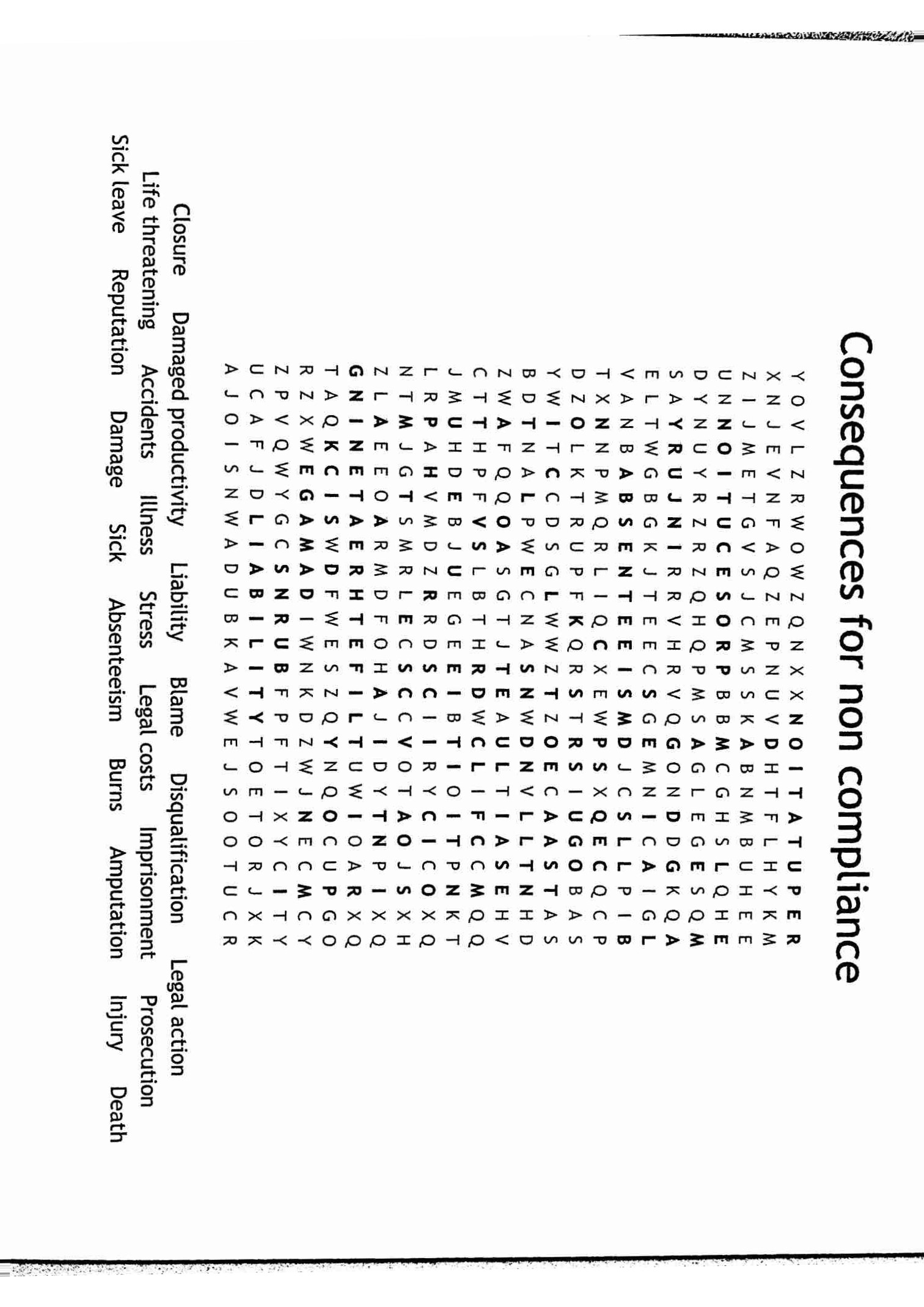 